MinutesMeeting called to Order by Ron Ziff,  President, at 6:30 pm                                       Roll Call: Present: Ron Ziff, President, Jeff Hartsough, Vice President, Sue Steinberg, Vice President, Avo Babian, Secretary, Howard Katchen, Lisa Petrus, Sidonia Lax, Jill Banks Barad, Michael Binkow, Neal Roden, Jeffrey Kalban, Kristin Sales, Raphael Morozov, Richard Marciniak  Absent: Garett Ross, Levon Baronian , Tom Capps, Sherry Revord, Melissa MenardPledge of Allegiance. Moment of Silence in honor of the victims in  and .Guest Speaker – State Senator Bob Hertzberg: We have been productive at the State Level. The Gas Tax was controversial, like Measure M, but it will fix potholes. Please email us and give us a list of potholes to fix. There are 8,500 Homeless people, we need to do more for mental issues and drug issues, but we can’t have them sleeping on streets. The Sacramento Assembly session ended on Sept 15th and will resume in Jan of 2018. Question: Ron Ziff asked that one ride seats are important. Can we go from the top of the San Fernando Valley to  in a one seat ride. Answer: We were late to the game. The  wanted steel wheels not buses. I made sure we got the Northridge line on the top of the list. The Sepulveda Pass Transit project is not planned well and does not have funds. Jeff Kalban asked, we have simple paint on the ground solutions. Bob Hertzberg answered that we will look into the laws, can some streets be allowed these changes. Kristin sales asked about Seismic Retro fit. Answer: I will look into it. Lisa Petrus asked, about the SPTP, we voted for a subway. Why is the money going elsewhere? It’s embarrassing. Answer, we are a wide city with 284 Annexed areas. We are expanding. We ripped up the Red Street Car tracks. But now through hard work, we expanded the Metro Orange Line up Canoga. Unfortunately our growth is outpacing our solutions. Avo asked, we have built these lines piecemeal, instead of a General Plan.  We as Neighborhood Councils don’t want to be categorized as NIMBYs. How can we move things along faster, and where do we put pressure. Answer, I will put pressure. Question, Richard Marciniak, you were great with Metro Orange Line. We are paranoid that the money won’t be spent correctly. Answer: I will keep fighting. Michael Binkow asked “Why don’t they know, how great we run things in . Why do we have a bad name.” Answer: I Don’t know, we probably need a borough system, but it won’t happen.6. Spotlight Award/Marvin Kleinberg – Jill Banks Barad. Spotlight Award was given to Marvin Kleinberg for Extraordinary Service to Sherman Oaks, award presented by Jill Banks Barad. Longest serving soccer referee, is celebrating his 90th birth day party this week. He began in Encino then Sherman Oaks a year later when the park was built.  Marvin said “With no refs we have no soccer games. We need to be fair and fun.”  There are 1400 kids playing on an average Weekend.7.Traffic Committee – Avo Babian, Jeff KalbanAction item Motion : SONC recommends the Vision Committee Traffic Study be presented to the Council Office, LADOT and others to broaden the discussion of potential solutions to  Oaks traffic issues. Motion Passed: Unanimously.Presentation by Jeff KalbanAction Item on Metro’s  Corridor-Motion by Traffic and Transportation Committee:  SONC recommends that Metro build an underground subway all the way through the EVTC, with an expectation to connect it to the future Sepulveda Pass Corridor Project through a public private partnership. Motion Passed: 13-0-1. Yeas: Ron Ziff, President, Jeff Hartsough, Vice President, Sue Steinberg, Vice President, Avo Babian, Secretary, Howard Katchen, Lisa Petrus, Sidonia Lax, Jill Banks Barad, Michael Binkow, Jeffrey Kalban, Kristin Sales, Raphael Morozov, Richard Marciniak. Nays: None  Abstain: Neal RodenAction Item on Metro’s  Corridor-Motion By Ron Ziff: DEIR Comment: SONC requests Metro to evaluate the effects of all alternatives including a subway on the operations of emergency vehicles; police, fire, and ambulance. Motion Passed: Unanimously. Action Item on Metro’s East Valley Corridor-Motion By Ron Ziff: DEIR Comment: SONC requests Metro to evaluate the effects on traffic, circulation, and emergency vehicles of all proposed street closures and restrictions including the closure of Tyrone Ave at the Orange Line. Motion Passed: 13-0-1. Yeas: Ron Ziff, President, Jeff Hartsough, Vice President, Sue Steinberg, Vice President, Howard Katchen, Lisa Petrus, Sidonia Lax, Jill Banks Barad, Michael Binkow, Neal Roden, Jeffrey Kalban, Kristin Sales, Raphael Morozov, Richard Marciniak. Nays: None.  Abstain: Avo BabianAction Item on Metro’s  Corridor-Motion By Ron Ziff:  DEIR Comment: SONC requests Metro to evaluate the installation of amenities including drinking fountains and restrooms at all stations to a minimum of United Nations standards. Motion Passed: Unanimously.		8.Approval of Minutes of previous meeting: Jeff Hartsough corrected minutes, in 11 B), Street fair is 
                  Oct 15th not 19th. Howard Katchen 1st the motion, Jeff Hartsough 2nd. Minutes approved.9.Comments by LAPD SLO’s, Public Officials and staff:Senior Lead officer, Trent Barry, introduced Phil Brockway. He has 23 yrs of experience in LA. Please contact by email if you need any new info. Question about Cody road traffic. Will study where the traffic is. Also be careful about fires with the strong Santa Anna winds. Howard Katchen asked about crime stats. Vehicle Burglary on the rise, please keep cars locked. Emma Taylor, form Nazarian’s office, was promoting women’s self-defense classes, on Oct 21st, 28th and Nov 5thPresident’s Report   -A few introductions: Jolie Salter who will be replacing Pauline. Jasmine Elbarbary will be replacing Kathleen Quinn as our DONE rep.  Our newsletter is now up to 15,508 readers.  Tish Lawrence has been transferred to  so our area 2 Business seat is vacant.  Sue Steinberg will lead the Spring Tree Give away. Jeff Hartsough will be forming a park committee. On Oct 3rd, the Board of Neighborhood Councils honored SONC for 15 yrs of service with a plaque and pin. On Oct 6th the 90th anniversary of Sherman Oaks was recognized by a ceremony in City Council. Adrin Nazarian celebrated the 90th anniversary of Sherman Oaks with a plaque. Next Sunday, the chamber of commerce is putting on the Annual Street Fair. The Board Annual retread is scheduled for Jan 20th 2018.Treasurer’s Report – Tom Capps, Treasurer  Consent Calendar (no discussion required)-Approve a Neighborhood Purposes Grant to Friends of the Sherman Oaks Library for up to $2,500 to replace the existing carpet in the Sherman Oaks Library Community Room: Pulled for discussion: Howard Katchen disagreed about using our funds for Public buildings. He said the city should use its own funds. Motion Passed: 11-1-1.Yeas: Ron Ziff, President, Jeff Hartsough, Vice President, Sue Steinberg, Vice President, Avo Babian, Secretary, Sidonia Lax, Jill Banks Barad, Michael Binkow, Neal Roden, Jeffrey Kalban, Kristin Sales, Raphael Morozov, Nay: Howard Katchen. Abstain: Richard Marciniak-Approval of the Monthly Expense Report for the month ending July 31, 2017 
The Monthly Expense Report will be available online in advance of the meeting at			https://cityclerk.lacity.org/NCFundPortal/Dashboard.html. The treasurer will have one copy at the meeting in a permanent notebook available for Board Members and Stakeholders to reference. Motion Passed: Unanimously.		12.Committee reports  A.  Outreach – Street Fair Booth – Jeff Hartsough: Oct 15th, Street Fair. Looking for Volunteers. Kristin Sales will help.  B. Planning & Land Use Committee Report- Jeff Kalban, Chair          1. October 19 PLUM Committee Meeting: Review and discuss the VISION Committee’s  Community Planning Guidelines for High Density Housing.  Discuss the status and impact of re:Code LA. Discuss the City’s Party House Ordinance. The Vision Committee and the Green & Beautification Committee will jointly study the potential bikeway and pedestrian opportunities at the LA River, Hazeltine and Valleyheart area         B.   Green & Beautification Committee – Avo Babian, Chair: The newest development is CD4 office asked to help with the development of a new BID on Ventura. Avo is looking for volunteers                       C.   Public Safety Committee – Kristin Sales & Melissa Menard, Co-chairsThe Valley Disaster Fair will be Saturday, October 7th 10am - 2pm: it was a big success.  44 new people signed up. The East Valley Emergency Preparedness Summit Saturday, October 21st 8:30am - 12pm.The Valley Shake out will be Oct 19th at 10:19 am. More info at Shareout.orgOct 15th at East Valley Adult Center, Practicing Triage, need volunteers. Nov 5th, 3 Hr Disaster Drill by CERT, need volunteers         D.  Budget Advocates – Howard Katchen, SONC representative. There was a motion about changing the name of the committee. Next meeting will be Oct 21st.   13. Public Comment: None                14.    Announcements on items within SONC’s jurisdiction: Meeting with Council Member Ryu at Buckley school on Oct 16th regarding West Sherman Oaks Hillside traffic issues                15.   Meeting Adjourned at 8:48 pmRespectfully submitted, Avo BabianSecretaryOfficers:Ron Ziff, President Bus-6 Jeff Hartsough, 1st Vice Pres.CI-2 Sue Steinberg, 2nd Vice Pres Bus.4Tom Capps, Treasurer, Res. 2  Avo Babian, Secretary, Bus. 5 Board Members:Garett Ross, Res. 1Levon Baronian, Bus. 1Kristin Sales,  CI 1Tish Lawrence Bus. 2Howard Katchen, Res. 3Raphael Morozov, Bus.3Richard Marciniak, CI 3 Lisa Petrus, Res. 4Sidonia Lax, CI 4Vacant, Res 5Sherry Revord, CI 5Jill Banks Barad, Res. 6Melissa Menard, CI 6Michael Binkow, Res. 7Neal Roden, Bus. 7Jeffrey Kalban, CI 7 OAKS NEIGHBORHOOD COUNCIL Oaks, CA 91413(818) 503-2399www.shermanoaksnc.orgOR CONTACTDepartment of Neighborhood Empowerment linked through our website under "Resources"Officers:Ron Ziff, President Bus-6 Jeff Hartsough, 1st Vice Pres.CI-2 Sue Steinberg, 2nd Vice Pres Bus.4Tom Capps, Treasurer, Res. 2  Avo Babian, Secretary, Bus. 5 Board Members:Garett Ross, Res. 1Levon Baronian, Bus. 1Kristin Sales,  CI 1Tish Lawrence Bus. 2Howard Katchen, Res. 3Raphael Morozov, Bus.3Richard Marciniak, CI 3 Lisa Petrus, Res. 4Sidonia Lax, CI 4Vacant, Res 5Sherry Revord, CI 5Jill Banks Barad, Res. 6Melissa Menard, CI 6Michael Binkow, Res. 7Neal Roden, Bus. 7Jeffrey Kalban, CI 7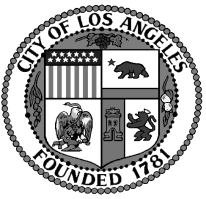  Oaks Neighborhood CouncilSONCBOARD MEETINGMonday, October 9 20176:30 p.m. Auditorium Oaks OAKS NEIGHBORHOOD COUNCIL Oaks, CA 91413(818) 503-2399www.shermanoaksnc.orgOR CONTACTDepartment of Neighborhood Empowerment linked through our website under "Resources"